ОДОБРЕНО и РЕКОМЕНДОВАНО			УТВЕРЖДАЮс целью практического применения			Зам. директора по УМРМК по предметам общеобразовательного циклаПротокол № ___ от «___»_____20__ г.		        ________Е.А. ДорошенкоПредседатель МК ______И.В. КовалеваКонтрольно измерительные материалы для проведения срезовой контрольной работы по дисциплине«Истории» для учащихся I курсаОбъекты контроля:ОДОБРЕНО и РЕКОМЕНДОВАНО			УТВЕРЖДАЮс целью практического применения			Зам. директора по УМРМК по предметам общеобразовательного циклаПротокол № ___ от «___»_____20__ г.		        ________Е.А. ДорошенкоПредседатель МК ______И.В. КовалеваТестовые задания для проведения срезовой контрольной работы по дисциплине«Истории» для учащихся I курсавариант I1.Переход от присваивающего хозяйства к производящему называют:а) неолитической революцией;   б) хозяйственная революция;в) революция древнего мира;2.Первые государства образовались в долинах рек:а)  V тыс. лет назад;     б) VI тыс. лет назад;     в) III тыс. лет назад;3. В Индии божественной кормилицей, матерью называли:а)  зебру;б)  корову;в)  антилопу;4. Собирание мёда диких пчел у восточных славян это –а) скотоводство;б) земледелие;в) бортничество;5. Религиозные верования у восточных славян:а)христианство;б)язычество;в)ислам;6. Вставьте пропущенное слово в определение:-объезд князем с дружиной ___________ земель для сбора дани назывался полюдьем. 7.  Отметьте утверждения, с которыми вы согласны или не согласны, поставив знак плюс или минус:1. В Киевском государстве господствовало натуральное хозяйство.2. Княгиня Ольга — первая женщина-правительница Руси.3. После смерти Святослава на Руси началась междоусобица между его сыновьями.4. Князь Святослав успешно осуществлял оборону границ Руси от печенегов.5. На вершине социальной лестницы Киевской Руси находился царь.6. В Киевской Руси существовал только один торговый соляной путь, который шел из Галича в Поднепровье.7. Крестьянское население Руси по «Русской Правде» оказалось прикреплено к земле.8. При Владимире I произошло крещение Руси.9. В период правления Ярослава Мудрого был построен Софийский собор в Киеве.10. Крупнейшей победой Руси в княжение Ярослава Мудрого был разгром печенегов.8. Как называлась грамота «на великое княжение», получаемая русским князем у ханов Золотой орды? И для каких целей она давалась?9. Прочитайте отрывок из сочинения историка и назовите имя царя, о котором идет речь, и какие события предшествовали этому.«Он пришел к власти в очень тяжелое для страны время. Упадок государственности, разруха и острый кризис во всех сферах жизнедеятельности общества, крупнейших национальных и религиозных идеалов, непрекращающаяся политическая и гражданская борьба внутри общества, иностранная интервенция, стремящаяся развалить единое государство, - вот, что досталось юному царю. Казалось непосильная ноша должна была сломить 16-летнего царя,  но он выстоял и, объединив и примирив между собой  подданных, начал заново строить Московское царство». ОДОБРЕНО и РЕКОМЕНДОВАНО			УТВЕРЖДАЮс целью практического применения			Зам. директора по УМРМК по предметам общеобразовательного циклаПротокол № ___ от «___»_____20__ г.		        ________Е.А. ДорошенкоПредседатель МК ______И.В. КовалеваТестовые задания для проведения срезовой контрольной работы по дисциплине «Истории» для учащихся I курсавариант II1.Выберети вариант, который относится к неолитической революции:а) переход от присваивающего к производящему хозяйству;б) переход от производящего к присваивающему;в) переход от осёдлости к кочевому образу жизни;2. Служителями бога в египетском храме были:а)  жрецы;                             б)  писцы;                             в) фараоны;3.Тонкие и воздушные шелковые ткани научились изготавливать:                                                                                                а) в Египте;                        б) в Китае;в) в Индии;     4. Бог грома и молнии у восточных славян:а)Перун;б)Зевс;в)Ярило;     5. Основные занятия у восточных славян:а)скотоводство;б) ремесло;в)земледелие;        6. Вставьте пропущенное слово в определение: Установление в древней Руси новой системы сбора дани: « _______ », вместо «полюдья»  - были результатом деятельности княгини Ольги.    7. Отметьте утверждения, с которыми вы согласны или не согласны, поставив знак плюс или минус:1. Об образовании Древнерусского государства мы узнаем из летописи «Повесть временных лет».2. В период княжения Олега был заключен выгодный договор с Византией.3. Князь Игорь с дружиной разбил Хазарский каганат.4. Первыми русскими святыми стали князья Борис и Глеб.5. При Владимире Святом создается свод законов « Русская Правда».6. Князь имел для военных походов постоянную регулярную армию.7. Основными отраслями хозяйства Киевской Руси являлись земледелие и скотоводство, ремесло, промыслы, торговля.8. В городах Руси большую роль играло вече.9. Сын Ярослава Мудрого Владимир получил прозвище «Красное Солнышко».10. После смерти Ярослава Мудрого на Руси установился очередной порядок наследования власти.8. Какое право закрепляла грамота получаемая русским князем у ханов Золотой орды? Как она называлась?9. Прочитайте отрывок из сочинения историка и назовите имя царя, о котором идет речь, и какие события предшествовали этому.«Он пришел к власти в очень тяжелое для страны время. Упадок государственности, разруха и острый кризис во всех сферах жизнедеятельности общества, крупнейших национальных и религиозных идеалов, непрекращающаяся политическая и гражданская борьба внутри общества, иностранная интервенция, стремящаяся развалить единое государство, - вот, что досталось юному царю. Казалось непосильная ноша должна была сломить 16-летнего царя,  но он выстоял и, объединив и примирив между собой  подданных, начал заново строить Московское царство». ОДОБРЕНО и РЕКОМЕНДОВАНО			УТВЕРЖДАЮс целью практического применения			Зам. директора по УМРМК по предметам общеобразовательного циклаПротокол № ___ от «___»_____20__ г.		        ________Е.А. ДорошенкоПредседатель МК ______И.В. КовалеваТестовые задания для проведения срезовой контрольной работы по дисциплине «Истории» для учащихся I курсавариант III1.Неолитическая революция это: а) борьба за смену власти;б) переход от присваивающего к производящему хозяйству;в) приход к власти нового вождя; 2.Жители Египта использовали для письма:а)  пальмовые листья;  б)  глиняные таблички;     в) папирус;3.Китайским мудрецом был:а)  Соломон;б)  Кир Великий;в)   Конфуций;4.Народное собрание на Руси:а)вече;б)вервь;г) дума;5. Название общины в древней Руси:а)быт;б)вервь;г)вече;6. Вставьте пропущенное слово:Объединение Новгорода и __________ деятельность князя Олега.7. Отметьте утверждения, с которыми вы согласны или не согласны, поставив знак плюс или минус:1. Об образовании Древнерусского государства мы узнаем из летописи «Повесть временных лет».2. В период княжения Олега был заключен выгодный договор с Византией.3. Князь Игорь с дружиной разбил Хазарский каганат.4. Первыми русскими святыми стали князья Борис и Глеб.5. При Владимире Святом создается свод законов « Русская Правда».6. В Киевской Руси существовал только один торговый соляной путь, который шел из Галича в Поднепровье.7. Крестьянское население Руси по «Русской Правде» оказалось прикреплено к земле.8. При Владимире I произошло крещение Руси.9. В период правления Ярослава Мудрого был построен Софийский собор в Киеве.10. Крупнейшей победой Руси в княжение Ярослава Мудрого был разгром печенегов.8) Как назывался монголо-татарский воин, следивший за сбором выход, и что такое выход?9. Прочитайте отрывок из сочинения историка и назовите имя царя, о котором идет речь, и какие события предшествовали этому.«Он пришел к власти в очень тяжелое для страны время. Упадок государственности, разруха и острый кризис во всех сферах жизнедеятельности общества, крупнейших национальных и религиозных идеалов, непрекращающаяся политическая и гражданская борьба внутри общества, иностранная интервенция, стремящаяся развалить единое государство, - вот, что досталось юному царю. Казалось непосильная ноша должна была сломить 16-летнего царя,  но он выстоял и, объединив и примирив между собой  подданных, начал заново строить Московское царство». Эталон правильных ответов  7) I вариант Р=10  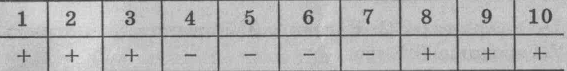 7) II вариант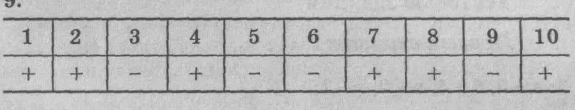 7) III вариант8)I вариант - Ярлык, право на княжение. Р=38)II вариант – право на княжение, ярлык. Р=38) III вариант – Баскак, налог.Р=39) Михаил Романов (написать мини сочинение) из-за каких событий он пришел к власти, как проходили эти события, кем был избран на царствование. Р=6 Нормы оценивания работы:Максимальное количество существенных операций – 41 «5» от 38-41 «4» от 32-36«3» от 27-31 «2» менее 27 Объекты контроляУровень усвоения№ заданияНеолитическая революция.Знание понятия и этапов перехода человечества на путь цивилизации.21Цивилизации древнего мираЗнание античных цивилизаций,  верований, периодизацию. 22,3Восточные славяне Знание основных занятий, верований.24,5Киевская РусьЗнание деятельности князей, принятия христианства, налоговой системы.26,7Борьба Руси с иноземными завоевателями:Знание роли зависимости Руси от монголо-татарского ига.28Смута в РоссииЗнание влияния смутного времени на историю России.29123456789101234567891012345678910I вариантI вариантII вариантII вариантIII вариантIII вариантЭталон ответаКол-воСущ-ых операцийЭталон ответаКол-воСущ-ых операцийЭталон ответаКол-воСущ-ых операцийВыбрать правильный ответВыбрать правильный ответВыбрать правильный ответВыбрать правильный ответВыбрать правильный ответВыбрать правильный ответ1)аР=31)аР=31)бР=32)вР=32)аР=32)вР=33)бР=33)бР=33)вР=34)вР=34)аР=34)аР=35)бР=35)вР=35)бР=3Вставить пропущенное слово в определениеВставить пропущенное слово в определениеВставить пропущенное слово в определениеВставить пропущенное слово в определениеВставить пропущенное слово в определениеВставить пропущенное слово в определение6)полюдьеР=16)урокиР=16)КиевР=11+2+3+4-5-6-7+8+9-10+